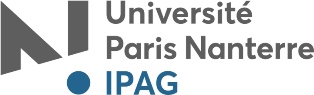 Numéro étudiant(e) pour les candidat(e)s déjà inscrit(e)s à Paris Nanterre I   I   I   I   I   I  I   I   I          NOM et Prénom (pour les femmes mariées, nom de jeune fille suivi du nom d’épouse) :……………………………………………………………………………………………………………………………………….…….   Adresse : ………………………………………………………………………………………………………………………………Code Postal : I   I   I   I   I   I     Ville : ………………………………………………………………………….…….…..     E-mail : ……………………………………………………………Tél. :………………………………………………………….Etudiant(e) venant d’une autre université, laquelle : ………………………………………………………………….……….…N° I.N.E. (Identifiant National Etudiant)*	      I   I   I   I   I   I   I   I   I   I   I   I *Pour les étudiants ayant déjà été inscrits dans une université française, ce N° doit être demandé dans cet établissement. En tout état de cause, ce numéro se trouve sur le relevé de notes du baccalauréat.Date et lieu de naissance : .... /.... /...........à...................................Département ou Pays : ……….…Nationalité : ........................................Avez-vous déposé une candidature dans une autre formation ?	 OUI      	   NONQuelle formation (diplôme ou préparation à un concours ?) : ….….………………………………………………………… Dans une autre université, si oui laquelle : ………………………………………………………………………………………………Baccalauréat (ou équivalent, préciser) série : ……………………année d’obtention : …...…….……………………Dernier diplôme obtenu : ……………………….………. Etablissement : ………….……………………………………………..Demanderez-vous une bourse sur critères sociaux ?                       OUI      	   NON Demanderez-vous une allocation pour la diversité ?                        OUI      	   NON Quels concours envisagez-vous de passer pendant ou à l’issue de votre scolarité à l’IPAG ?  ……………………………………………………………………………………………………………………………………….……………………..…  ………………………………………………………………………………………………………………………………………………….………………LES ACQUIS DANS L’ENSEIGNEMENT SUPERIEUR Détail des années d’études supérieures effectuées et résultats :Séjours d’études à l’étranger :COMPOSITION DU DOSSIER              Case à cocher vous-même pour vous assurer que la pièce figure bien au dossier.un curriculum vitae  avec photoune lettre de motivation   photocopies des diplômes universitaires (licence, master) et autres diplômes supérieurs <traductions certifiées pour les diplômes en langue étrangère>. diplôme en cours d’obtention (session 1 ou 2), fournir les premiers éléments : bulletins de notes, cours suivis etc. Si le dossier est retenu par la commission, il le sera sous réserve de production du diplôme.IMPORTANTTous les dossiers sont à scanner (en un seul fichier) et envoyer par courriel à l’adresse indiquée ci-après : secretariat-ipag@liste.parisnanterre.frLes candidatures font l’objet d’un pré-examen sur dossier.Année 2023-2024Institut de préparation à l’administration généraleRetrait du dossier de candidature (téléchargement sur le site Internet de l’IPAG) : du 22/03 au 31/05/2023Dossier à transmettre par e-mail avant le 01/06/2023 (secretariat-ipag@liste.parisnanterre.fr)  Tenir compte également des dates des entretiens (éventuels) de motivation Préparation intensiveaux concours externesPréparation concours externe des IRA (session d’octobre 2023) / parcours « Etat »Date et signature du candidat :Décision de la commission pédagogique □ Accord	 □ Refus, motif :Date et signature du Président de la commission pédagogique :AnnéesEtablissement(s) fréquenté(s)Discipline, examen préparé ou diplôme obtenu, ou nombre d’ECTS acquisAnnéesEtablissement(s) fréquenté(s)       (pays, ville)Discipline, examen préparé ou diplôme obtenu, ou nombre d’ECTS acquis